Monday, December 2nd 8:00 – 9:00:	Registration9:00 – 9:30:  	CLRDV:  What We Know and What We 		Don’t	Dr. Tom Allen – Mississippi State University9:30 – 10:00:	Distribution and Symptomology from 	CLRDV:  An Alabama Perspective	Dr. Austin Hagen – Auburn University10:00 – 10:30:	Impact of CLRDV on Plant Development and Yield	Dr. Tessie Wilkerson – Mississippi State University10:30 – 11:00:	Aphid Management and Implications for CLRDV	Dr. Phillip Roberts – University of Georgia11:00 – 11:30:	CLRDV – What We’ve Learned from an Entomological Perspective	Dr. Alana Jacobson – Auburn University11:30 – 12:00:	Questions & Panel Discussion12:00 – 1:00:	Lunch – Charlie Williams Catering1:00 – 1:30:  	Nutrient Uptake in Irrigated Corn & Soybean	Dr. Bobby Golden – Mississippi State University1:30 – 2:15:	Precision Irrigation Management – Challenges and Opportunities     Dr. Michael Plumblee – Clemson University2:15 – 2:45:		The High Price of Telling the Truth About GMO’s	Dr.  Kevin Folta – University of Florida2:45 – 3:00:	The Science Behind Herbicide Volatility	Dr. Tom Mueller – University of Tennessee	3:00 – 3:30:  	Break3:30 – 4:00:  	Application Technology – Making the Most of $$ Spent on Pesticides	Dr. Tommy Butts – University of Arkansas 4:00 – 4:30:	Herbicides and Tank Mixes in Corn and Soybean	Dr. Ben Lawrence – Mississippi State University	4:30 – 5:00:  	Herbicide Programs in Mississippi Row Crops	Dr. Jason Bond – Mississippi State University 6:00 – 10:00:  	Social Mixer with Heavy Hors D’oeuvres	Cotton Mill Conference Center 	Live Music:  Hard Luck Chuck Tuesday, December 3rd 8:00 – 8:30:	Agricultural Policy and Trade	Dr. Darren Hudson – Texas Tech University	8:30 – 9:00:	Cotton Compensation for Fruit Loss Due to Insects	Dr. Whitney Crow – Mississippi State University9:00 – 9:30:	Insecticide Performance for Tarnished Plant Bug in Cotton	Dr. Ben Thrash – University of Arkansas9:30 – 10:00:  	Current Performance of ViP Traits in Cotton	Dr. David Kerns – Texas A&M University10:00 – 10:30:  Break10:30 – 11:00:	Seed Treatment & Foliar Products in Cotton	Dr. Scott Stewart – University of Tennessee 11:00 – 12:00:  Stress, Anxiety, and Depression Affecting America’s Growers	Dr. Ted Matthews – Psychologist – Minnesota	Dr. David Buys – Mississippi State University12:00 – 1:00:  	Lunch – Charlie Williams Catering1:00 - 1:30:	Management of Bollworms in Soybean	Dr. Don Cook – Mississippi State University1:30 – 2:00:	Assessing Insecticide Performance Failures	Dr. Jeff Gore – Mississippi State University2:00 – 2:30:	The Historic South Delta Flood of 2019	Mr. Peter Nimrod – Chief Engineer – Mississippi Levee Board2:30 – 3:00:	Forgotten Backwater Flood	Ms. Mary Catherine Instead – Mississippi State University & Delta Council3:00 – 3:30  	Break3:30 – 4:00:	Farming After the Flood – Soil Fertility Considerations	Dr. Jac Varco – Mississippi State University4:00 – 4:30:	Farming After the Flood – A Growers Perspective on Soil Fertility	Mr. Jeffrey Mitchell – Grower – Rolling Fork, MS4:30 – 5:00:	Turkeys and Agriculture – Stories from a World Champion Turkey Caller	Mr. Preston Pittman – Pittman Game Calls – 5 Time World Champion Turkey Caller	6:00 – 10:00:  	Steak and Shrimp Dinner and Social Event  	Cotton Mill Conference Center	Live Music:  Hard Luck ChuckWednesday, December 4th8:00 – 8:30:	Understanding Insect Thresholds in Agronomic Crops	Dr. Angus Catchot – Mississippi State University8:30 – 9:00:	Crop Insurance and Disaster Programs for Growers	Dr. Keith Coble – Mississippi State University9:00 – 9:30:	Agricultural Policy and the Farm Bill	Dr. Joe Outlaw – Texas A & M University9:30 – 10:00: 	Impact of Soil Texture and Irrigation on Peanut Production in Mississippi	Dr. Brendan Zurweller – Mississippi State University10:00 – 10:15:	Break10:15 – 10:45:	Improving Impact of Corn Planting Inputs	Dr. Erick Larson – Mississippi State University10:45 – 11:15:	8 Months of Rain and Flooding – Soybean Response?	Dr. Trent Irby – Mississippi State University11:15 – 12:00:	Cotton Fertility – Spend Wisely	Darrin Dodds – Mississippi State University12:00  	Lunch – Charlie Williams CateringConsultant’s License Renewal For:	  Entomology  Plant Pathology  Weed ControlPesticide Applicator Re-Certification for the Following:	  Category 1A – Agricultural Pest Control – Plant  Category 10 – Research and Demonstration Pest Cont.  Certified Crop Advisor CEU Credits:	  Pest Management – 7.0  Crop Management – 5.0  Nutrient Management – 2.5   Soil and Water – 3.0  Professional Development – 0.5Platinum Level Sponsors:Gold Level Sponsors:Silver Level Sponsors:Bronze Level Sponsors:Notes:Mississippi State University is an equal opportunity institution. Discrimination in university employment, programs, or activities based on race, color, ethnicity, sex, pregnancy, religion, national origin, disability, age, sexual orientation, genetic information, status as a U.S. veteran, or any other status protected by applicable law is prohibited. Questions about equal opportunity programs or compliance should be directed to the Office of Compliance and Integrity, 56 Morgan Avenue, P.O. 6044, Mississippi State, MS 39762, (662) 325-5839. For disability accommodation, please contact Ms. Kathy Johnson at 662-325-23112019 Program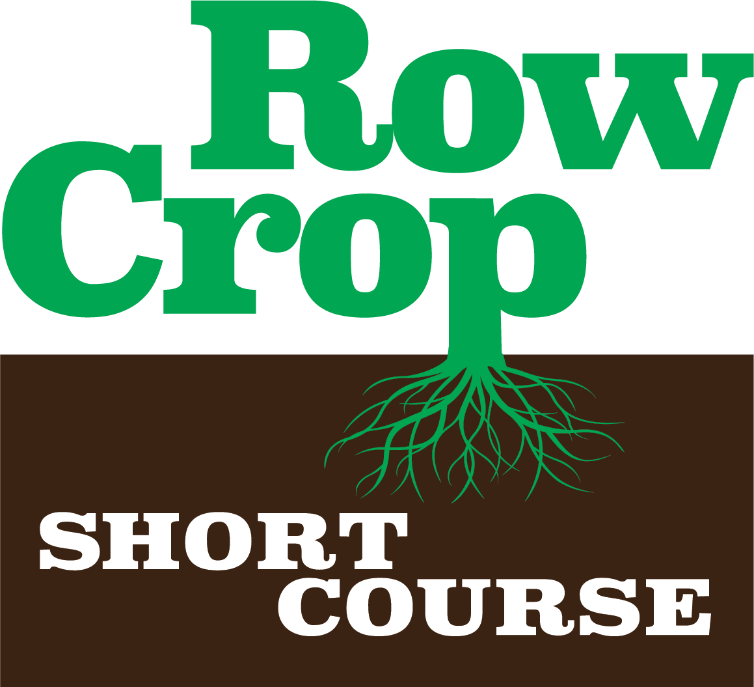 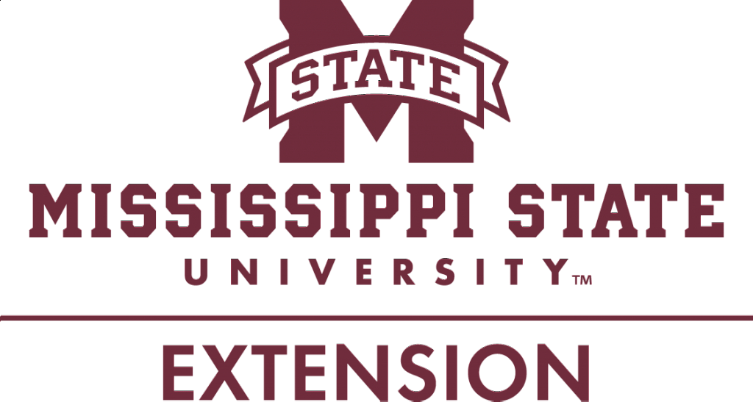 Follow Us on Social Media:Facebook:  Mississippi Crop SituationTwitter:  @mscropsInstagram:  mississippicrops